                                                                                   36. ULUSAL DİLBİLİM KURULTAYI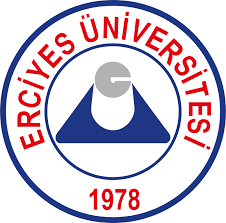 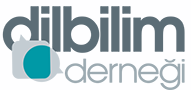                 11-12 Mayıs 2023            					                          Erciyes Üniversitesi11 Mayıs 2023, Perşembe12 Mayıs 2023, Cuma                                                                             36. ULUSAL DİLBİLİM KURULTAYI08:00-09:00Kayıt Kayıt Kayıt Kayıt Kayıt Kayıt 09:00-09:30Açılış Konuşmaları Açılış Konuşmaları Açılış Konuşmaları Açılış Konuşmaları Açılış Konuşmaları Açılış Konuşmaları 09:30-10:00Davetli Konuşmacı: Prof. Dr. A. Sumru Özsoy   ‘Dilbilim ve Filler’Davetli Konuşmacı: Prof. Dr. A. Sumru Özsoy   ‘Dilbilim ve Filler’Davetli Konuşmacı: Prof. Dr. A. Sumru Özsoy   ‘Dilbilim ve Filler’Davetli Konuşmacı: Prof. Dr. A. Sumru Özsoy   ‘Dilbilim ve Filler’Davetli Konuşmacı: Prof. Dr. A. Sumru Özsoy   ‘Dilbilim ve Filler’Davetli Konuşmacı: Prof. Dr. A. Sumru Özsoy   ‘Dilbilim ve Filler’10:00-10:30Davetli Konuşmacı: Prof. Dr. S. Nalan Büyükkantarcıoğlu   ‘Çeviren beyinde yabancı dilin anadili üzerine girişimi : Pilot bir inceleme’Davetli Konuşmacı: Prof. Dr. S. Nalan Büyükkantarcıoğlu   ‘Çeviren beyinde yabancı dilin anadili üzerine girişimi : Pilot bir inceleme’Davetli Konuşmacı: Prof. Dr. S. Nalan Büyükkantarcıoğlu   ‘Çeviren beyinde yabancı dilin anadili üzerine girişimi : Pilot bir inceleme’Davetli Konuşmacı: Prof. Dr. S. Nalan Büyükkantarcıoğlu   ‘Çeviren beyinde yabancı dilin anadili üzerine girişimi : Pilot bir inceleme’Davetli Konuşmacı: Prof. Dr. S. Nalan Büyükkantarcıoğlu   ‘Çeviren beyinde yabancı dilin anadili üzerine girişimi : Pilot bir inceleme’Davetli Konuşmacı: Prof. Dr. S. Nalan Büyükkantarcıoğlu   ‘Çeviren beyinde yabancı dilin anadili üzerine girişimi : Pilot bir inceleme’10:30-11:00		Kahve Arası ve MÜZİK DİNLETESİ		Kahve Arası ve MÜZİK DİNLETESİ		Kahve Arası ve MÜZİK DİNLETESİ		Kahve Arası ve MÜZİK DİNLETESİ		Kahve Arası ve MÜZİK DİNLETESİ		Kahve Arası ve MÜZİK DİNLETESİ1. Oturum1. Oturum1. Oturum1. Oturum1. Oturum1. OturumSALON 1SALON 2SALON 2SALON 3SALON 4SALON 4Oturum BaşkanıProf. Dr. İclal Ergenç Prof. Dr. Deniz Zeyrek BozşahinProf. Dr. Deniz Zeyrek BozşahinProf. Dr. Kamil İşeriDoç. Dr. Hale Işık-GülerDoç. Dr. Hale Işık-Güler11:00-11:30İpek Pınar Uzun Türkçede Sözcük Vurgusunun Algılanması: Gözbebeği Ölçümüne Dayalı Bir GözlemF. Nihan Ketrez & Bükre TopçuYazı Yazarıyla Birlikte Yaşlanır mı? Yazar Yaşının Edebi Dilin Yapısal Özelliklerine EtkisiF. Nihan Ketrez & Bükre TopçuYazı Yazarıyla Birlikte Yaşlanır mı? Yazar Yaşının Edebi Dilin Yapısal Özelliklerine EtkisiKadir Can Özdemir & Hasan Mesut MeralTürkçede -Ik Yapım Ekinin Biçimbilim-Anlambilim Arayüzünde DeğerlendirilmesiMehmet Akkuşİletişim Dili (Lingua Franca) Etkisindeki Halaçça Değişkelerindeki Sözcük KopyalarıMehmet Akkuşİletişim Dili (Lingua Franca) Etkisindeki Halaçça Değişkelerindeki Sözcük Kopyaları11:30-12:00Semra Baturay MeralTürkçede Titreşimlilik Dizimi Genellemesi ve Karmaşıklık İlkesine Aykırı Durumlar: Kurucu Yapı Denetiminde Evrensel Bir AçıklamaMine GüvenÇevrimiçi Haberlerde Aktarım: Kimin Sözü? Kimin Sesi?Mine GüvenÇevrimiçi Haberlerde Aktarım: Kimin Sözü? Kimin Sesi?İsa Kerem BayırlıTürkçede Tekrarlı Ayırma Bağlacının Anlamsal AnaliziGökçe Yükselen PelerTemas Dilbilimi Örneği Olarak Ağızlar: Türkçenin Kıbrıs Ağızları ÖrneğiGökçe Yükselen PelerTemas Dilbilimi Örneği Olarak Ağızlar: Türkçenin Kıbrıs Ağızları Örneği12:00-12:30Selin Çalışkan & İpek Pınar Uzun & Alper Kumcu Sözdizimsel Hiyerarşide Çalışma Belleğinin Rolü: Görsel Dünya Paradigması ÖrneğiArif YıldızlıTürkçede Titreşimlilik Hiyerarşisinin Akustik Sesbilgisel Görünümleri    İPTALArif YıldızlıTürkçede Titreşimlilik Hiyerarşisinin Akustik Sesbilgisel Görünümleri    İPTALSoner AkşehirliTürkçede İkilemeli Niceleme: Ulam ve İşlevZeynep Başer & Mehtap Aralİngilizce-Türkçe Ardıl Çeviri Sürecinde Karşılaşılan Dilbilimsel Hataların AnaliziZeynep Başer & Mehtap Aralİngilizce-Türkçe Ardıl Çeviri Sürecinde Karşılaşılan Dilbilimsel Hataların Analizi12:30-14:00Öğle YemeğiÖğle YemeğiÖğle YemeğiÖğle YemeğiÖğle YemeğiÖğle Yemeği2. Oturum2. Oturum2. Oturum2. Oturum2. Oturum2. OturumTurgut Aslan Konferans Salonu SALON 1SALON 1SALON 2SALON 3SALON 3Oturum BaşkanıDoç. Dr. Murat ÖzgenDoç. Dr. Murat ÖzgenDoç. Dr. Aysun KunduracıDoç. Dr. Bilal Genç Doç. Dr. Bilal Genç 14:00-14:30                  Yuvarlak Masa 1Mustafa Aksan, Yeşim AksanUmut U. Demirhan, Serra B. KaptanFerdane KaynarpınarYuvarlak Masa 1Derlem verisi ve sıfatlar: Nicel dağılım, eklenti seçimleri ve örüntülerAyten Bülbül & Gülsün Leyla UzunTürkçede Yargılama Tutumunun Dilsel GörünümleriAyten Bülbül & Gülsün Leyla UzunTürkçede Yargılama Tutumunun Dilsel GörünümleriBahtiyar MakaroğluTürk İşaret Dilinde VAR’ın DilbilgiselleşmesiBekir Savaş Türkçenin Yabancı Dil Olarak Öğretimi Bildirilerinin Bir İçerik İncelemesiBekir Savaş Türkçenin Yabancı Dil Olarak Öğretimi Bildirilerinin Bir İçerik İncelemesi14:30-15:00                  Yuvarlak Masa 1Mustafa Aksan, Yeşim AksanUmut U. Demirhan, Serra B. KaptanFerdane KaynarpınarYuvarlak Masa 1Derlem verisi ve sıfatlar: Nicel dağılım, eklenti seçimleri ve örüntülerHamide Çakır SarıDilbilim Alanındaki Türkçe Araştırma YazılarınınSonuç Bölümlerinde Sözbilimsel YapılanmaHamide Çakır SarıDilbilim Alanındaki Türkçe Araştırma YazılarınınSonuç Bölümlerinde Sözbilimsel YapılanmaUfuk Çelebioğlu & Aytaç ÇeltekTürkçeden Türk İşaret Dili’ne Yapılan Medya Çevirilerinde Uzamsal Gönderimlerde Söylem BelirsizliğiHimmet Sarıtaşİkinci ve Birinci Dil Olarak Türkçe Etkileşimde OnarımHimmet Sarıtaşİkinci ve Birinci Dil Olarak Türkçe Etkileşimde Onarım15:00-15:30                  Yuvarlak Masa 1Mustafa Aksan, Yeşim AksanUmut U. Demirhan, Serra B. KaptanFerdane KaynarpınarYuvarlak Masa 1Derlem verisi ve sıfatlar: Nicel dağılım, eklenti seçimleri ve örüntülerMehmet Akkuş & Çiğdem Sağın ŞimşekHalaççada Etnodilbilimsel Toplumsal Ağlanma: Dil Ölümü Üzerine Bir Model ÖnerisiMehmet Akkuş & Çiğdem Sağın ŞimşekHalaççada Etnodilbilimsel Toplumsal Ağlanma: Dil Ölümü Üzerine Bir Model ÖnerisiÖzge Günay & Duygu ÖzgeÇocuklarda Nedensel ve Ödünleyici Bağlaçların İşlemlenmesiFatma Demiray AkbulutLatince ve Yunanca Köklerin Biçimbirimsel Öğretiminin İngilizceyi Yabancı Dil Olarak Öğrenen Türk Öğrencilerin Sözcüksel Gelişimlerine EtkisiFatma Demiray AkbulutLatince ve Yunanca Köklerin Biçimbirimsel Öğretiminin İngilizceyi Yabancı Dil Olarak Öğrenen Türk Öğrencilerin Sözcüksel Gelişimlerine Etkisi15:30-16:00Kahve ArasıKahve ArasıKahve ArasıKahve ArasıKahve ArasıKahve Arası3. Oturum3. Oturum3. Oturum3. Oturum3. Oturum3. OturumSALON 1SALON 1SALON 2SALON 3SALON 3SALON 4Oturum BaşkanıProf. Dr. Mustafa Aksan Prof. Dr. Mustafa Aksan Doç. Dr. Özgün KoşanerDoç. Dr. Soner AkşehirliDoç. Dr. Soner AkşehirliDoç. Dr. Aytaç Çeltek16:00-16:30Cem BozşahinDurumun Tek Kaynağı Olarak Fiil BiçimiCem BozşahinDurumun Tek Kaynağı Olarak Fiil BiçimiÖzgül Başaran & G. Songül ErcanGazete Haber Metinlerinin Söylem Tarihsel Yaklaşım Çerçevesinde İncelenmesi: Suriyeli Sığınmacılara Yönelik Olumsuz YüklemelerSelma Elyıldırım & Nurgül ÖzdemirGülmecede Eşdizimliliklerin YeriSelma Elyıldırım & Nurgül ÖzdemirGülmecede Eşdizimliliklerin YeriSuzan DenizSessel Şiirde Gösterenin İzinde: Hugo Ball’un Sessel Şiir’i16:30-17:00Esra Küçüksakarya & Murat ÖzgenTürkçede Koşaçlı Küçük Tümcelerde Sayı ÖzelliğiEsra Küçüksakarya & Murat ÖzgenTürkçede Koşaçlı Küçük Tümcelerde Sayı ÖzelliğiCanboray SoykanDünden Bugüne Adalet ve Kalkınma Partisi’nin Siyasi Söylemsel Dönüşümü: Bir Eleştirel Söylem Çözümlemesi ÖrneğiMelike Baş Heyecan Sözcüğünün Anlam Tercihi Üzerine Bir İncelemeMelike Baş Heyecan Sözcüğünün Anlam Tercihi Üzerine Bir İncelemeSeyyit Talha BedirTürkçede Kişisiz İkinci Kişi Adılının Edimbilimi17:00-17:30Muhammed İleriTürkçede Bitişiklik Kısıtlaması ve Lokal Yer Değiştirme Kuralı: İlişkisel Çoğul Yapılarda Bulunan KanıtlarMuhammed İleriTürkçede Bitişiklik Kısıtlaması ve Lokal Yer Değiştirme Kuralı: İlişkisel Çoğul Yapılarda Bulunan Kanıtlarİlyas YakutSiyasal Söylem ve Nezaketsizlik İfadeleri: Cumhurbaşkanlığı ve M.V. Genel Seçimleri Sürecinde Parti Grup Konuşmaları ÖrneğiSeda Gökmen & Ayşe E. GündoğduDerlem Temelli Toplumsal Cinsiyet Çözümlemesi: kadın ve erkek Düğüm Sözcükleri Üzerine Bir UygulamaSeda Gökmen & Ayşe E. GündoğduDerlem Temelli Toplumsal Cinsiyet Çözümlemesi: kadın ve erkek Düğüm Sözcükleri Üzerine Bir UygulamaFurkan Dikmen & Elena Guerzoni & Ömer DemirokBağlam Zamanı Kaydırma ve haniİPTALGALA YEMEĞİ ve TELEFERİK TURU (Talas Belediyesi Sponsorluğunda, Ücretsiz)Erciyes Dağı, Kardan Adam Sosyal TesisleriGALA YEMEĞİ ve TELEFERİK TURU (Talas Belediyesi Sponsorluğunda, Ücretsiz)Erciyes Dağı, Kardan Adam Sosyal TesisleriGALA YEMEĞİ ve TELEFERİK TURU (Talas Belediyesi Sponsorluğunda, Ücretsiz)Erciyes Dağı, Kardan Adam Sosyal TesisleriGALA YEMEĞİ ve TELEFERİK TURU (Talas Belediyesi Sponsorluğunda, Ücretsiz)Erciyes Dağı, Kardan Adam Sosyal TesisleriGALA YEMEĞİ ve TELEFERİK TURU (Talas Belediyesi Sponsorluğunda, Ücretsiz)Erciyes Dağı, Kardan Adam Sosyal TesisleriGALA YEMEĞİ ve TELEFERİK TURU (Talas Belediyesi Sponsorluğunda, Ücretsiz)Erciyes Dağı, Kardan Adam Sosyal Tesisleri                                                                                           1. Oturum                                                                                           1. Oturum                                                                                           1. Oturum                                                                                           1. Oturum                                                                                           1. Oturum                                                                                           1. OturumTurgut Aslan Konferans Salonu SALON 1SALON 1SALON 2SALON 3SALON 3Oturum BaşkanıProf. Dr. Cem BozşahinProf. Dr. Cem BozşahinProf. Dr. Selma ElyıldırımProf. Dr. Bekir Savaş Prof. Dr. Bekir Savaş 09:00-09:30Yuvarlak Masa 2Hale Işık Güler, Hülya MısırMerve Bozbıyık, Esranur E. Özcan Yasemin E. Öztürk, Özlem ÖzbakışÇevrimiçi Sözlü Veri Özel Derlem Çalışmaları: Yöntemsel ve Kuramsal Güncel Yaklaşımlar, Zorluklar ve Çözüm ÖnerileriG. Leyla Uzun & Özlem Dağ T. & Elif Arıca AkkökTürkçe Bilimsel Metinlere Tür Odaklı Yaklaşım: Üstsöylemsel Bir ÇözümlemeG. Leyla Uzun & Özlem Dağ T. & Elif Arıca AkkökTürkçe Bilimsel Metinlere Tür Odaklı Yaklaşım: Üstsöylemsel Bir ÇözümlemeLeyla Çimen & Nermin YazıcıAnlamsal Saydamlık Açısından Ad-Eylem Eşdizimli Sözcüklerin İşlenmesi ve ÜretimiMerve Tosun & Özlem KurtoğluSöylem Belirleyicisi aman Üzerine Anlambilimsel ve Edimbilimsel Bir Analiz: Derlem Temelli Bir ÇalışmaMerve Tosun & Özlem KurtoğluSöylem Belirleyicisi aman Üzerine Anlambilimsel ve Edimbilimsel Bir Analiz: Derlem Temelli Bir Çalışma09:30-10:00Yuvarlak Masa 2Hale Işık Güler, Hülya MısırMerve Bozbıyık, Esranur E. Özcan Yasemin E. Öztürk, Özlem ÖzbakışÇevrimiçi Sözlü Veri Özel Derlem Çalışmaları: Yöntemsel ve Kuramsal Güncel Yaklaşımlar, Zorluklar ve Çözüm ÖnerileriEmel Kökpınar K. & Emre YağlıFutbolda Galibiyetin Çerçevelenmesi: Twitter Platformundaki Futbol Söylemi Üzerine Eleştirel Bir ÇözümlemeEmel Kökpınar K. & Emre YağlıFutbolda Galibiyetin Çerçevelenmesi: Twitter Platformundaki Futbol Söylemi Üzerine Eleştirel Bir ÇözümlemeSevgi ErelTürk Öğrencilerinin Yabancı Dilde Yazı Yazarken Oluşan Dil KaymalarıGaye Delgen & Özgün KoşanerParkinson Hastalığındaki Ses Bozukluğunun Akustik AnaliziGaye Delgen & Özgün KoşanerParkinson Hastalığındaki Ses Bozukluğunun Akustik Analizi10:00-10:30Yuvarlak Masa 2Hale Işık Güler, Hülya MısırMerve Bozbıyık, Esranur E. Özcan Yasemin E. Öztürk, Özlem ÖzbakışÇevrimiçi Sözlü Veri Özel Derlem Çalışmaları: Yöntemsel ve Kuramsal Güncel Yaklaşımlar, Zorluklar ve Çözüm ÖnerileriYeliz Demir Kemal Sunal Filmlerinde Düz Anlam GülmecesiYeliz Demir Kemal Sunal Filmlerinde Düz Anlam GülmecesiHuriye MannasoğluTürkçe Çokanlamlı Sözcüklerin İngilizcede Doğru Karşılığının SeçilmesiZeynep Z. Sonkaya & Bilgin Öztürk & Ali R. Sonkaya & Ömer KaradaşMultiple Skleroz Hastalarının Ses Karakteristiklerinin İncelenmesiZeynep Z. Sonkaya & Bilgin Öztürk & Ali R. Sonkaya & Ömer KaradaşMultiple Skleroz Hastalarının Ses Karakteristiklerinin İncelenmesi10:30-11:00Kahve ArasıKahve ArasıKahve ArasıKahve ArasıKahve ArasıKahve Arası2. Oturum2. Oturum2. Oturum2. Oturum2. Oturum2. OturumSALON 1SALON 1SALON 2SALON 3SALON 3SALON 4Oturum BaşkanıDoç. Dr. İpek Pınar UzunDoç. Dr. İpek Pınar UzunProf. Dr. Yeşim Aksan Prof. Dr. F. Hülya Özcan ÖnderProf. Dr. F. Hülya Özcan ÖnderDoç. Dr. Elif Arıca Akkök 11:00-11:30Aysun Kunduracıİyelik Öbeklerinde Karıştırma, Kısıtlama ve OnarmaAysun Kunduracıİyelik Öbeklerinde Karıştırma, Kısıtlama ve OnarmaMehmet Akif Duman Dil Felsefesinin Tematik Sınıflandırması Üstüne Bir DenemeGökhan Soyşekerci & Esra A. Öztürk & Kamil İşeri Türkçe Öykü Metinlerinde Üstsöylem BelirleyicileriGökhan Soyşekerci & Esra A. Öztürk & Kamil İşeri Türkçe Öykü Metinlerinde Üstsöylem BelirleyicileriMehmet Akkuş & Çiğdem S. Şimşek & Gülay Akın Lazcanın Etnodilbilimsel Canlılık Görünümü11:30-12:00Atakan Adil BoyacıTürkçede Ünlü Kaymasının Sıklığa Dayalı Akustik GörünümleriAtakan Adil BoyacıTürkçede Ünlü Kaymasının Sıklığa Dayalı Akustik GörünümleriBora TaşkınerTürkçede “birçok” Niceleyicisinin DağılımıYunus Alperen Öncel 7. Sınıf Türkçe Ders Kitabındaki Metinlerin Metinsel Bağdaşıklık ve Tutarlılık Ölçütleri Bağlamında İncelenmesiYunus Alperen Öncel 7. Sınıf Türkçe Ders Kitabındaki Metinlerin Metinsel Bağdaşıklık ve Tutarlılık Ölçütleri Bağlamında İncelenmesiYelda ŞahinÇağdaş Türkçe Konuşurlarında Birey Dilsel Gırtlaksıllaşma ve Gırtlaksıl Patlamalılaşma Olgusu ve Sesdizimsel Dağılımı12:00-12:30Merve Hangül & Mehmet AygüneşTürkçede Sözcük Dizilişi Değişkenliklerinin İkinci Dil Olarak İşlemlenmesiMerve Hangül & Mehmet AygüneşTürkçede Sözcük Dizilişi Değişkenliklerinin İkinci Dil Olarak İşlemlenmesiNart B. Atalay & İsa K. Bayırlı & Özge BozkurtAnlambilimsel Muhafazakarlık ve Öğrenilebilirlik: Yanıtların Sürüklenme-Yayılım Modeli Analizi ile İncelenmesiFeyza Açıkgöz Sabahattin Ali’nin “Sırça Köşk” Adlı Öyküsünde Metindilbilimsel Bağlaşıklık GörünümleriFeyza Açıkgöz Sabahattin Ali’nin “Sırça Köşk” Adlı Öyküsünde Metindilbilimsel Bağlaşıklık GörünümleriAyşe E. Gündoğdu & Seda G. GökmenTürkçede Eşdizim-Üretici Sözcükler: “Alan” Düğüm Sözcüğü Üzerine Bir İnceleme12:30-14:00Öğle Yemeği Öğle Yemeği Öğle Yemeği Öğle Yemeği Öğle Yemeği Öğle Yemeği 3. Oturum3. Oturum3. Oturum3. OturumSALON 1SALON 2SALON 3Oturum BaşkanıDoç. Dr. Bahtiyar MakaroğluDoç. Dr. Sinan ÇakırDr. Öğr. Üyesi Yeliz Demir14:00-14:30Tuğba Aktaş – Günsu TaşköprüTürkçe Akademik Metinlerin Özet Bölümlerinde Yer Alan Bağlayıcılar ve Bağlayıcı Niteliğindeki Söz ÖbekleriEngin Evrim Önem & Emine YararTürkçede Eylem Önü Çalkalamanın İşlenmesiHakan Dilmanİngilizce Sözcüklerde Somutlaştırma İşleminde Çağrışımsal Anlam Kaydırma MekanizmasıSALON 4SALON 5SALON 6Oturum BaşkanıDoç. Dr. Ayşe Eda GündoğduDoç. Dr. Gülsüm Songül ErcanDoç. Dr. Melike Baş14:00-14:30Tuncay Şen & Leyla Subaş &Mehmet Akkuş & Ece Y. ŞahinDoğu Karadeniz’de Konuşulmakta Olan Yok Olma Tehlikesi Altındaki Bir Gürcüce Değişkesinin -Artvin Gürcücesinin- Etnodilbilimsel Canlılık DurumuZeliha Karga & Filiz Çele Türkçede Dönüşlülük Zamirlerinin Öncül İsimlere Bağlanması: Duygu Durumu FiilleriBerna AçıkyıldızKarikatürlerde Çok-düzlemli Metafor ve Metonimiler:Kız Çocuklarının Eğitimi Üzerine Bir Örneklem14:30-14:45Kahve Arası Kahve Arası Kahve Arası Kahve Arası 14.45-16:00KAPANIŞ OTURUMU ve DİLBİLİM DERNEĞİ GENEL KURULUKAPANIŞ OTURUMU ve DİLBİLİM DERNEĞİ GENEL KURULUKAPANIŞ OTURUMU ve DİLBİLİM DERNEĞİ GENEL KURULUKAPANIŞ OTURUMU ve DİLBİLİM DERNEĞİ GENEL KURULU